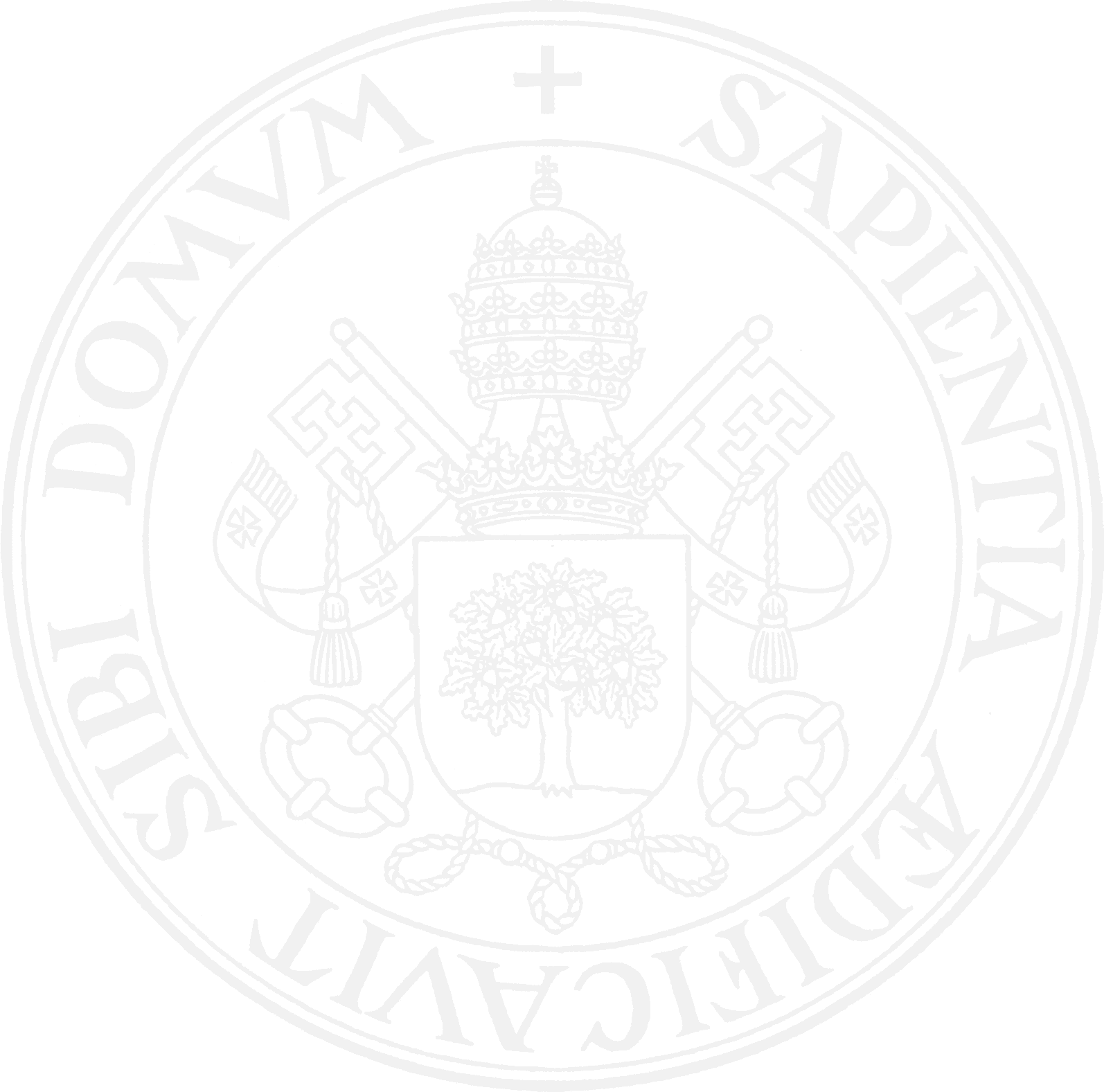 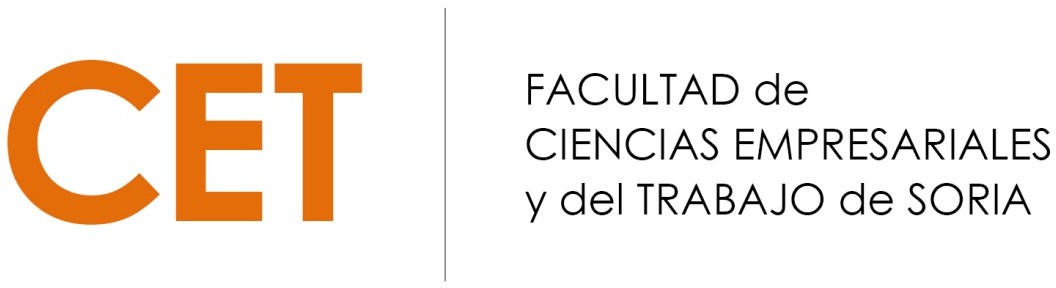 EXÁMENES PEC EN ADE Y RLRHCurso 2020-2021	Convocatoria ordinaria del segundo cuatrimestreCurso 1ºCurso 2ºCurso 3ºCurso 4ºCurso 5ºCampus “Duques de Soria”, s/n	∙	42004 SORIA	∙	Tfno: 975/12 93 00	∙	Fax: 975/12 93 01	∙	e‐mail: cet@uva.esCÓDIGOASIGNATURAFECHAHORARIOAULAS41884Elementos de Derecho Público31/0516:00A1941956Estadística I02/0616:00A1941886Sociología del Trabajo08/0612:00A1941957Fundamentos de Contabilidad11/0616:00A1941959Matemáticas II17/0616:00A19 CÓDIGOASIGNATURAFECHAHORARIOAULAS41966Contabilidad Financiera II31/0510:30 N241970Microeconomía II03/0612:00A1941969Fundamentos de Economía Financiera07/0612:00N1 41889Derecho del Trabajo I10/0616:00A0741955Economía Mundial14/0609:00A0741967Derecho Mercantil II16/0608:30N141971Régimen Fiscal de la Empresa II18/0612:00A19CÓDIGOASIGNATURAFECHAHORARIOAULAS41981Dirección Financiera II01/0609:00A1941978Contabilidad de Gestión04/0616:00A1941980Dirección de Operaciones08/0612:00N1 41979Dirección Comercial II11/0609:00A0441968Economía Española14/0612:00A1941982Econometría II18/0609:00A19CÓDIGOASIGNATURAFECHAHORARIOAULAS41899Teoría de las Relaciones Laborales31/0508:30A0241905Dirección de Recursos Humanos II04/0612:00A1941895Derecho de la Seguridad Social07/0616:00A1741897Prevención de Riesgos Laborales I09/0616:00A0741983Política Económica15/0609:00A1941896Políticas Públicas Sociolaborales17/0612:00A19CÓDIGOASIGNATURAFECHAHORARIOAULAS41908Sistemas de Relaciones Laborales02/0609:00A17 41907Prácticas Integradas de Organización deEmpresas y Derecho Laboral08/0618:00A1141898Psicología del Trabajo15/0609:00A1241906Marco Normativo de la Protección Social17/0617:00A14